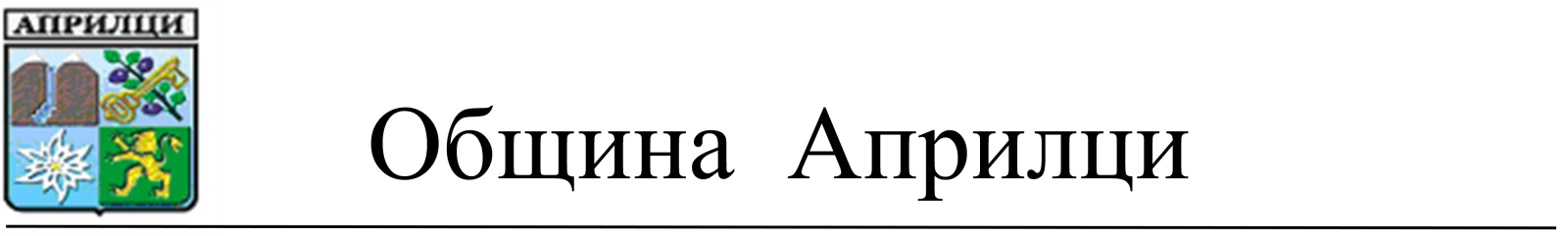 ДО ПРЕДСЕДАТЕЛЯ НАОБЩИНСКИ СЪВЕТГР. АПРИЛЦИДОКЛАДотМЛАДЕН ПЕЛОВ – КМЕТ НА ОБЩИНА АПРИЛЦИОТНОСНО: Одобряване на общ устройствен план на Община Априлци			На основание действащото в Република България законодателство, § 123, ал.2 и ал.3 от Преходните и заключителни разпоредби към Закона за изменение и допълнение на Закона за устройство на територията /ПЗР към ЗИД на ЗУТ, обн. ДВ,  бр. 82/2012г., изм. ДВ, бр. 98/2014г./ и Постановление № 8 от 16 януари 20015г. на Министерски съвет за изпълнението на държавния бюджет на Република България за 2015г. е сключено споразумение № РД-02-30-54/15.05.2015г. между  Министерството на регионалното развитие и благоустройството /МРРБ/ и Община Априлци. Предмет на това споразумение е финансово подпомагане изработването на проект на Общ устройствен план на Община Априлци по чл. 105, т. 1 от ЗУТ. Проведена е процедура по избор на изпълнител по реда на ЗОП, като на 09.11. 2015г. е сключен договор за изработка на проект за Общ устройствен план на Община Априлци, в това число Предварителен проект, Екологична оценка, Оценка за съвместимост и Окончателен проект за ОУП, изготвени съгласно:Задание за изработване на Общ устройствен план на Община Априлци одобрено с Решение 540 от 26.03.2015г. на Общински съвет Априлци;Техническо предложениеСлед изработване на Предварителния проект на ОУП на Община Априлци, същия е представен за съгласуване с МРРБ. Изработено е Задание за обхват и съдържание, схема за провеждане на консултации на Екологична оценка на ОУПО Априлци и уведомление, съгласно чл. 10, ал. 1 – приложение № 1 от  Наредбата за оценка на съвместимост и изпращането им до съответните ведомства.Проведени са консултации по заданието и схемата за консултации за ЕО с РИОСВ Плевен, БДУВДР Плевен, РЗИ Ловеч, НП „Централен Балкан” и др.Предварителния проект на ОУП е съгласуван със заинтересованите централни и териториални администрации, контролни органи и експлоатационни дружества на основание чл. 127, ал. 2 от ЗУТ.На 12.09.2016г. ПП на ОУП е обявен на всички заинтересовани физически и юридически лица и е предмет на обществено обсъждане на основание чл.127, ал. 1 от ЗУТ, във връзка с чл.69, ал.1, т1 и т. 4 и ал. 2 от АПК. Проекта е обявен в един национален и един регионален вестник, кабелна телевизия, сайта на Община Априлци и на таблото за обяви за обществеността в сградата на общината.На 12.09.2016г. е открита процедура за провеждане на консултации по реда на  чл. 20, ал. 3 от Наредбата за условията и реда за извършване на екологична оценка по изработената ЕО на ОУП на Община Априлци – предварителен проект. Проведено е общественото обсъждане на 14.10.2016г. от 14 часа в заседателната зала в сградата на Община Априлци на Предварителен проект на ОУП на Община Априлци, на основание чл.127, ал.1 то ЗУТ и проведените консултации с обществеността на Доклад за Екологична оценка към ОУПО Априлци на основание чл.19а от Наредбата за условията и реда за извършване на екологична оценка на планове и програми. Постъпилите в законовия срок искания и възражения от заинтересованите лица, както и постъпилите забележки от централни и териториални администрации и контролни органи и експлоатационни дружества са разгледани на експертен съвет на ОЕСУТ от 28.10.2016г. описани в Протокол № 9/28.10.2016г. и са изпратени на проектанта за отразяване в окончателния проект на ОУП.Със Заповед № РД0213/05.05.2017г. на Директора на РИОСВ Плевен е назначен Експертен екологичен съвет за разглеждане на Доклад по Екологична оценка на Общ устройствен план на Община Априлци.С писмо  изх. № 6827/25.05.2017г. на РИОСВ Плевен е изпратено Становище по Екологична оценка № ПН 1-1 ЕО/2017г. за Общ устройствен план на  Община Априлци с което на основание чл. 26, ал.1, т.1 от Наредбата за условията и реда за извършване на екологична оценка на планове и програми, във връзка с чл.31, ал.4 от Закон за биологичното разнообразие и чл.36, ал.4 от Наредбата за условията и реда за извършване на оценка за съвместимостта на планове, програми и инвестиционни предложения с предмета и целите на опазване на защитените зони и получени становища от проведени консултации с обществеността, заинтересуваните органи /вкл. РЗИ Ловеч, БДДР – Плевен и др./ и трети лица, които има вероятност да бъдат засегнати от плана или програмата, РИОСВ Плевен Съгласува Общ устройствен план на Община Априлци.Отразените забележки в окончателния проект за ОУП на Община Априлци са изпратени на РИОСВ Плевен с Уведомление вх. № 4665/11.09.2017г. С писмо изх. № 4665/07.11.2017г. на РИОСВ Плевен е получено Решение № ПН ЕО 11/2017г. за преценяване на необходимостта от извършване на екологична оценка. На основание чл.85, ал.4 и ал. 5 от Закона за опазване на околната среда, чл.4, т.2 и чл.14, ал.2 от Наредбата за условията и реда за извършване на екологична оценка на планове и програми, представена писмена документация и информация по чл.8 от Наредбата за ЕО, чл.31, ал.4от Закона за биологичното разнообразие и чл. 37, ал.4 от Наредбата за условията и реда за извършване на оценка за съвместимост на планове, програми, проекти и инвестиционни предложения с предмета и целите на опазване на защитените зони, както и становище на РЗИ Ловеч е Решено да не се извършва екологична оценка на изменение на Общ устройствен план на Община Априлци, прилагането на който няма вероятност да окаже значително отрицателно въздействие върху природните местообитания, популации и местообитания на видове, предмет на опазване в защитените зони.    Във връзка със законосъобразното приключване на процедурата на основание чл. 127, ал.6 от ЗУТ, чл. 21, ал.1, т.11 от ЗМСМА  предлагам на Общински съвет даРЕШИ:Одобрява представения проект за ОБЩ УСТРОЙСТВЕН ПЛАН на ОБЩИНА АПРИЛЦИ.2. Решението на Общински съвет Априлци да се изпрати след влизането му в сила за обнародване в държавен вестник.3. Възлага на Кмета на Община Априлци изпълнението на всички действия за правилното и законосъобразно изпълнение на процедурите по прилагане на влезлия в сила ОБЩ УСТРОЙСТВЕН ПЛАН НА ОБЩИНА АПРИЛЦИ.Препис от решението да се изпрати на Кмета на Община Априлци за сведение и изпълнение.               Приложение: ПРОЕКТ ЗА ОБЩ УСТРОЙСТВЕН ПЛАН НА ОБЩИНА АПРИЛЦИ.ЕКОЛОГИЧНА ОЦЕНКАС уважение, Д-Р МЛАДЕН ПЕЛОВКМЕТ НА ОБЩИНА АПРИЛЦИСъгласували:Адв.Павлин Петковарх.КостадиноваГл.архитект на Община АприлциАделина Еленкова-Балджиева/ст. специалист Екология и Инспекторат/